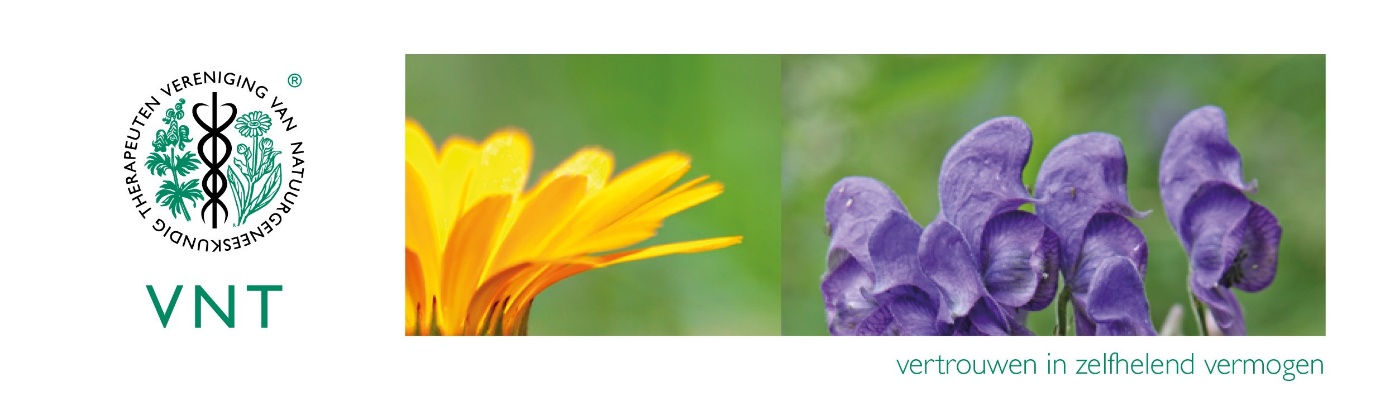 KlachtenformulierGebruikt u dit formulier om een klacht in te dienen bij de klachtenfunctionaris van de Vereniging Natuurgeneeskundig Therapeuten. U kunt het verzenden naar vertrouwenscommissie@vnt-nederland.nlVoorletters en achternaam:Behandelde persoon:Adres:Postcode en Woonplaats:Telefoonnummer:Email:Naam van de therapeut:Praktijknaam:Datum afhandeling van uw klacht door de therapeut:Omschrijving van uw klacht:Dit is mijn verzoek, oplossingsvoorstel:Datum en handtekening:Heeft u documenten in uw bezit die belangrijk zijn voor de behandeling van de klacht? Stuur deze dan mee.